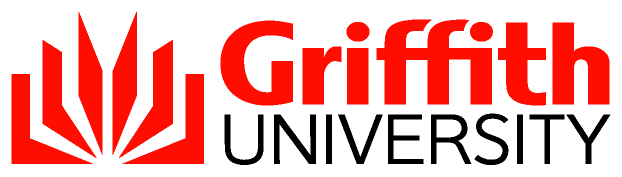 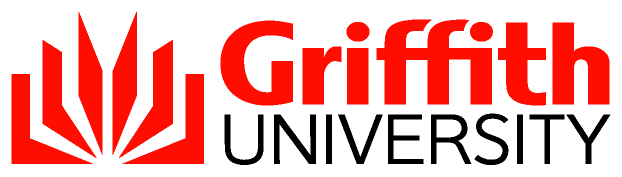 Schedule of High Risk Biological Materials monitored by the University Biosafety CommitteeApproving authorityDeputy Vice Chancellor (Research)Approval date21 January 2019AdvisorDeputy Director, Research Policy | Office for Research
ubc@griffith.edu.au | (07) 373 54110Next scheduled review2024 (Currently under review)Document URLhttp://policies.griffith.edu.au/pdf/Schedule of High Risk Biological Materials.pdfTRIM document2019/0000002DescriptionThis schedule outlines the high-risk biological materials, other than genetically modified organisms, and materials regulated by biosecurity legislation, that are monitored by the University Biosafety Committee. This schedule should be read in conjunction with the constitution of the University Biosafety Committee.Related documentsUniversity Biosafety Committee ConstitutionExternal Links:Australian/New Zealand Standard AS/NZS 2243.3:2010 Safety in laboratories – Microbiological safety and containmentDefence and Strategic Goods List (Compilation No.8, 2018)National Health Security Act 2007National Health Security Regulations 2018University Biosafety Committee ConstitutionExternal Links:Australian/New Zealand Standard AS/NZS 2243.3:2010 Safety in laboratories – Microbiological safety and containmentDefence and Strategic Goods List (Compilation No.8, 2018)National Health Security Act 2007National Health Security Regulations 2018Risk Group 4 microorganisms, that may produce life-threatening human or animal disease, represent significant risk to laboratory workers and may be readily transmissible from one individual to another. Effective treatment and preventive measures are not usually available. Risk Group 4 species are defined by the Australian/New Zealand Standard AS/NZS 2243.3:2010 Safety in laboratories – Microbiological safety and containment.Risk Group 3 microorganisms, that may produce life-threatening human or animal disease, represent a significant risk to laboratory workers and may be readily transmissible from one individual to another. It could present a limited to moderate risk if spread in the community or environment, but there are usually effective preventative measures or treatment available. Risk Group 3 species are defined by the Australian/New Zealand Standard AS/NZS 2243.3:2010 Safety in laboratories – Microbiological safety and containment.Prions, as indicated in (but not limited to) the Australian/New Zealand Standard AS/NZS 2243.3:2010 Safety in laboratories – Microbiological safety and containment.Risk Group 2 microorganisms requiring special precautions, are risk group 2 microorganisms that are transmissible by respiratory route or require special handling precautions. As indicated in the Australian/New Zealand Standard AS/NZS 2243.3:2010 Safety in laboratories – Microbiological safety and containment.Unscreened specimens including human tissue known to contain microorganisms from risk group 2, 3 or 4, or have not been screened for infectious disease; animal tissue or body fluids that could contain zoonosis or have not been screened for such.Infectious or potentially infectious animals, tissues or fluids involving microorganisms from risk group 2, 3 or 4.Biological Toxins such as venoms and other toxic substances produced by microorganisms, animals or plants (excluding toxoids).  Includes poisonous or venomous animals such as snakes, spiders and cone shells.Security Sensitive Biological Materials (SSBA’s) Tier 1 and Tier 2 agents as listed under part 3 of the National Health Security Act 2007.Biological Materials on the Defence Strategic Goods List (DSGL).Other Risk Group 2 microorganisms deemed by a risk assessment to be high risk may also be referred to the University Biosafety Committee by the relevant Academic Group.